YOUR LOGO HERE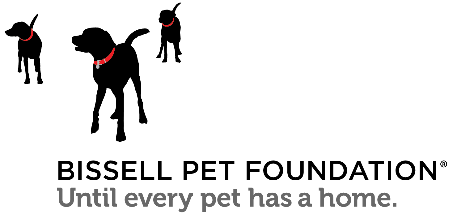 Animal Shelters Across the Country Asking the Public for HelpYOUR SHELTER NAME, BISSELL Pet Foundation and shelters across the country come together with urgent plea for adopters and fostersLOCATION (DATE) – Shelters across the country are in crisis with overcrowding and other major obstacles, prompting a national call-to-action for help. Due to seasonal high-intake, short-staffing, a shortage of shelter veterinarians, and slowing adoptions, shelters are struggling to care for all the animals in their adoption agencies. BISSELL Pet Foundation along with YOUR SHELTER NAME and other animal welfare organizations across the country are coming together in support of the country’s municipal shelters to get the word out that adoption and fostering are especially critical at this moment. ADD SECTION ABOUT YOUR CURRENT OVERCROWDING, SHELTER CONCERNS, INTAKE NUMBERSQUOTE FROM YOUR SHETLER Numerous factors are coming together to make this a particularly difficult time for animal shelters. These include:Adoption and foster placements have slowed nationally, as vacation travel resumes. Pet owners being forced to give up their pets due to housing loss, financial struggle, and other impacts of COVID. Like other industries, animal adoption agencies are facing widespread staffing challenges, and many organizations lack the number of needed staff to accommodate all their animals. “There are so many issues that are impacting animal welfare organizations across the country, and it’s finally gotten to a pressure point that every shelter is in dire need of support,” said Cathy Bissell, Founder of BISSELL Pet Foundation. “We understand the shelters are struggling and hope to provide some relief through this collaborative call for help with other national organizations.Without the public’s help, healthy, adoptable pets will face euthanasia in animal shelters this summer. The community’s actions can make all the difference, including the following tips:  Adopt. Adopting helps open space at the shelter and provides a safe, loving environment for the animal.  Foster. Fostering a pet will free up a kennel space for another pet who urgently needs one. In many places, moms with puppies/kittens, orphaned babies, pets recovering from injury or illness, and long-stay pets urgently need foster homes. Help get lost pets back home. When finding a friendly, healthy lost pet, file a found report, get it scanned for a microchip at a local vet, and hold the pet for at least 48 hours and try to get it home without coming to the shelter. When Good Samaritans help get lost pets home, it keeps the shelter population manageable. More information about helping pets without bringing them to a local shelter is available on www.humananimalsupportservices.org. For more information about YOUR SHELTER NAME, please visit YOUR WEBSITE. About BISSELL Pet Foundation:BISSELL Pet Foundation is a charitable 501©(3) nonprofit organization with a mission to help reduce the number of animals in shelters through pet adoption, spay/neuter programs, microchipping and emergency support. Founded in 2011 by Cathy Bissell, BPF is an extension of her long-standing love for animals and commitment to their welfare. BPF has since partnered with more than 5,300 shelters and rescues across the U.S. and Canada to help pets find loving homes. The foundation is supported by generous donors and BISSELL Homecare, Inc where every purchase saves pets. For more information on BISSELL Pet Foundation and the efforts to curb the national shelter crisis, visit www.BISSELLPetFoundation.org and follow on social media including Facebook www.facebook.com/BISSELLPets and on Instagram at @BISSELLPets.###Media Contact:Tori Allen | BISSELL Pet Foundation | PR & Communications Specialist | tori.allen@bissell.com, 732.673.4222